РЕШЕНИЕ      		                        ЧЕЧИМ   21 октября 2022 года                                                                                          № 3-2с. Усть-КоксаО внесении изменений и дополнений в Положение«Об оплате труда в органах местного  самоуправления, муниципальных органах МО «Усть-Коксинский район» РА,утвержденное решением Совета депутатовМО «Усть-Коксинский район» от 22.05.2019 года № 18-7 В соответствии со статьей 53 Федерального закона от 06 октября 2003 года N 131-ФЗ "Об общих принципах организации местного самоуправления в Российской Федерации", Федеральным законом Российской Федерации от 02 марта 2007 года N 25-ФЗ "О муниципальной службе в Российской Федерации", с Указами Главы Республики Алтай, Председателя Правительства Республики Алтай от 06 октября 2022 года № 261-у «О повышении окладов месячного денежного содержания государственных гражданских служащих Республики Алтай», от 06 октября 2022 года № 262-у «О повышении денежного вознаграждения лиц, замещающих государственные должности Республики Алтай», Уставом муниципального образования "Усть-Коксинский район", принятого решением Совета депутатов МО «Усть-Коксинский район» от 17 апреля 2018 года N 9-1, Совет депутатов муниципального образования «Усть-Коксинский район»,РЕШИЛ:   В Решении Совета депутатов МО «Усть-Коксинский район» от 22 мая 2019 года № 18-7 «Об утверждении Положения «Об оплате труда в органах местного самоуправления, муниципальных органах МО «Усть-Коксинский район» РА (далее – Положение) внести следующие изменения и дополнения: Раздел 6 положения дополнить частью 6.4 следующего содержания:«6.4. Единовременное поощрение выплачивается в связи с выходом на пенсию за выслугу лет или по старости – в размере и в порядке, установленном нормативным правовым актом Администрации МО «Усть-Коксинский район»».Приложение № 1 к положению изложить в новой редакции согласно приложению № 1 к настоящему решению, которое вступает в силу с момента официального опубликования и распространяется на правоотношения, возникшие с 1 октября 2022 года по 1 января 2023 года.Приложение № 1 к положению изложить в новой редакции согласно приложению № 2 к настоящему решению, которое вступает в силу с момента официального опубликования и распространяется на правоотношения с 1 января 2023 года.Приложения № 2, 3 к положению изложить в новой редакции, согласно приложению № 3 к настоящему решению, которое вступает в силу с момента официального опубликования и распространяется на правоотношения, возникшие с 1 октября 2022 годаФинансовое обеспечение расходных обязательств МО «Усть-Коксинский район» Республики Алтай, связанных с реализацией настоящего Решения, осуществляется в пределах бюджетных ассигнований, предусмотренных в установленном порядке на очередной финансовый год и на плановый период на обеспечение выполнения функций муниципальных органов МО «Усть-Коксинский район» Республики Алтай. 3. Решение вступает в силу со дня его официального опубликования путем его размещения на официальном сайте Муниципального образования «Усть-Коксинский район» Республики Алтай. Информация о размещении на официальном сайте настоящего Решения подлежит опубликованию в газете «Уймонские вести».Председатель Совета депутатов                               Глава муниципального образованияМО «Усть-Коксинский район»                                 «Усть-Коксинский район»_________________ И.Ю. Щеглов       	____________________ О.В. АкимовПриложение № 1 к Решению Совета депутатов                                                                          от 21 октября  2022 года № 3-2       «О внесении изменений и дополнений в Положение «Об оплате труда в органах местного самоуправления, муниципальных органахМО «Усть-Коксинский район» РА»«Приложение 1к Положению «Об оплате труда в органах местного самоуправления, муниципальных органах МО «Усть-Коксинский район» РА»Размеры денежного вознаграждения и денежного поощрения лиц замещающих муниципальные должности в МО «Усть-Коксинский район»Приложение № 2 к Решению Совета депутатов                                                                           от 21 октября 2022 года № 3-2       «О внесении изменений и дополнений в Положение «Об оплате труда в органах местного самоуправления, муниципальных органахМО «Усть-Коксинский район» РА»«Приложение 1к Положению «Об оплате труда в органах местного самоуправления, муниципальных органах МО «Усть-Коксинский район» РА»Размеры денежного вознаграждения и денежного поощрения лиц замещающих муниципальные должности в МО «Усть-Коксинский район»Приложение № 3 к Решению Совета депутатов                                                                           от 21 октября 2022 года № 3-2       «О внесении изменений и дополнений в Положение «Об оплате труда в органах местного самоуправления, муниципальных органахМО «Усть-Коксинский район» РА»Приложение № 2к Положению «Об оплате труда в органах местного самоуправления, муниципальных органах МО «Усть-Коксинский район» РА»Размеры должностных окладов муниципальных служащих МО «Усть-Коксинский район»Приложение  3 к Положению «Об оплате труда в органах местного самоуправления, муниципальных органах МО «Усть-Коксинский район» РА» Размеры окладов за классный чин муниципальным служащим МО «Усть-Коксинский район»Российская  ФедерацияРеспублика АлтайМуниципальное образование«Усть-Коксинский район»Совет депутатовМО «Усть-Коксинский район»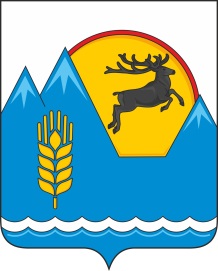 Россия ФедерацияязыАлтай РеспубликаМуниципал тізілмі«Коксуу-Оозы аймак»Депутаттардын аймак Соведи№ п/пНаименование должностиЕжемесячное денежное вознаграждение, рублейЕжемесячное денежное поощрение, (денежных вознаграждений)1Глава муниципального образования 303811,182Председатель Совета депутатов197601,183Председатель контрольно-счетного органа182301,184Аудитор151911,18№ п/пНаименование должностиЕжемесячное денежное вознаграждение, рублейЕжемесячное денежное поощрение, (денежных вознаграждений)1Глава муниципального образования 430001,182Председатель Совета депутатов263001,183Председатель контрольно-счетного органа182301,184Аудитор151911,18Наименование   должностей    муниципальных служащих         Размер оклада, (должностногооклада), рублейЕжемесячная надбавка к должностному окладу за особые условия муниципальной службы (в процентах от должностного оклада)123Глава администрации  (по контракту)13102200Первый заместитель главы администрации района9376200Заместитель главы администрации района  8011165Управляющий делами      6545150Начальник управления  6545150Начальник отдела с правами юридического лица6350150Начальник отдела6057140Заместитель начальника управления6350140Помощник главы района5727140Начальник отдела в управлении              6057140Заместитель начальника отдела 5887100Консультант 578990Ведущий инспектор контрольно-счетного органа578990Главный специалист 1 разряда483255Главный специалист 2 разряда472255Главный специалист 3 разряда461455Ведущий специалист 1 разряда387655Ведущий специалист 2 разряда384855Ведущий специалист 3 разряда365555Старший специалист 1 разряда346028Старший специалист 2 разряда332328Специалист 1 разряда285528Специалист 2 разряда283028N 
п/пКлассные чины муниципальных служащих в МО «Усть-Коксинский район» Республике Алтай            Должности категорииДолжности категорииДолжности категорииДолжности категорииN 
п/пКлассные чины муниципальных служащих в МО «Усть-Коксинский район» Республике Алтай            руководители, рублейСоветники, рублейСпециалисты, рублейобеспечивающие специалисты, рублей1. Действительный         муниципальный
советник 1 класса                   31272. Действительный         муниципальный
советник 2 класса                   28993. Действительный         муниципальный
советник 3 класса                   26684. Муниципальный советник 1 класса     217621385. Муниципальный советник 2 класса     215121136. Муниципальный советник 3 класса     212520887. Советник   муниципальной   службы  1класса                              211820798. Советник муниципальной службы 2 класса                              201519809. Советник муниципальной службы 3 класса                              1964193110.референт    муниципальной
службы 1 класса             1446129411.референт    муниципальной
службы 2 класса                     1412128512. референт    муниципальной
службы 3 класса                     1377121613.секретарь муниципальной службы  1 класса                                    115714.секретарь муниципальной службы 2 класса                                    110615.секретарь муниципальной службы 3 класса                                    953